PŘÍLOHA Č. 6TECHNICKÁ SPECIFIKACETechnickou specifikací tvoří:Část I – Technické kvalitativní podmínky staveb pozemních komunikacíČást II – Zvláštní technické kvalitativní podmínky stavbyČást III – Další požadavky objednateleČást I - TECHNICKÉ KVALITATIVNÍ PODMÍNKY staveb Pozemních komunikací (TKP)Přehled jednotlivých kapitol TKPJednotlivé kapitoly TKP jsou volně dostupné v elektronické podobě na webových stránkách www.pjpk.cz.Část II - zvláštní technické kvalitativní podmínky stavby (ztkp)ÚvodPro celý dokument včetně jeho příloh platí pojmy a zkratky uvedené v TKP, kapitole 1. Pokud se v textu objevuje pojem Správce stavby, rozumí se jím pojem Zástupce objednatele pro stavby menšího rozsahu. Při stavbě budou aplikovány dokumenty ve znění platném k datu 28 kalendářních dní před datem výzvy k podání nabídky.Je-li v zadávací dokumentaci definován konkrétní výrobek nebo vlastnost (např. pevnost betonu), má se za to, že je tím definován minimální požadovaný standard. Pokud z nějakého opodstatněného důvodu není možné splnit požadavky dle této přílohy č. 6, nebude bráno jako porušení smluvních vztahů. Odchylky budou objednatelem schváleny v jednotlivých dílčích projektech, na které navazuje výběr zhotovitele dle předmětné rámcové dohody.ČÁST III – DALŠÍ POŽADAVKY OBJEDNATELEÚprava kapitol:Kapitola 22: Mostní ložiskačl. 22.1.1. se doplňuje: Požadavky na elastomerová ložiska v projektové dokumentaci musí být specifikován požadavek na typ pryže: přírodní pryž (NR) Vlastnosti materiálu budou v souladu s požadavky uvedenými v následující tabulce: 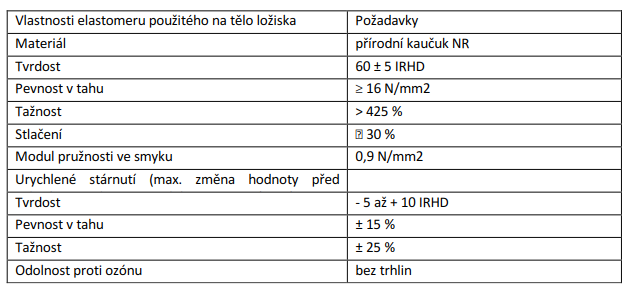 Dodavatel doloží statický výpočet ložiska dle EN 1337-3, zejména s ohledem na vznik otevřené spáry. Elastomerová ložiska kluzná, tj. typ D a E dle ČSN EN 1337-3 jsou nepřípustná, dále se nepřipouštějí nevyztužená elastomerový ložiska typ F.  Zajištění elastomeru proti posunu vnější konstrukci zamezujících odtoku vody např. ocelový rám je zakázané (je nutné provést zajištění pomocí puků či vnitřních šroubů). Požadavky na hrncová ložiska Dodavatel hrncových ložisek před zpracováním VTD předloží zkoušku vratných momentů a koeficienty F0, F1 a F2 dle čl.6.1.3.1 a přílohy D normy ČSN EN 1337-5. Vnitřní těsnění se připouští pouze typ podle A.1.2 a A.1.3 dle čl. 5.4 ČSN EN 1337-5 Ve výpočtu hrncových ložisek musí být uvedeno splnění podmínky čl. 6.8.2 Oddělení kluzných ploch dle ČSN EN 1337-2 a čl. 6.1.6 Kombinace s kluznými prvky dle ČSN EN 1337-5. Požadavky na kalotová ložiska Kalotová mostní ložiska musí splňovat následující požadavky: Životnost min. 50 let prokázanou certifikátem ETA Kluzné vlastnosti budou s ohledem na životnost budou doloženy v rámci certifikace (ETA)čl. 22.1.3. odstavec (V případě, že dokumentace … dále jen ZTKP) se nahrazuje takto: Všechna hrncová, kalotová a elastomerová ložiska musí být vyrobena, dodána a osazena zásadně v úpravě umožňující jejich snadnou výměnu s minimálními provozními výlukami a bez nutnosti bourání části nosné konstrukce či spodní stavby. čl. 22.2.1 se doplňuje: Životnost ložisek musí být v souladu s TKP 19. To se týká i štítků na ložiskách, ukazatelů a stupnic posunu, technologie a hmot pro popisy a jejich upevnění, které jsou vyrobeny z nekorodujících materiálů. Upevnění štítků na ložiska je nerozebíratelné a nevytváří korozní články. Samolepící a podobné folie se nepřipouštějí. čl. 22.8 Odsouhlasení a převzetí prací – vkládá se dodatkový text před 1. odstavec: Zhotovitel je povinen smluvně zajistit v rámci svých hlavních zhotovovacích prací smluvní odborný dohled (resp. šéfmontáž) podzhotovitele (výrobce, dovozce) mostních ložisek, a to jak při dodávce a uskladnění, tak při osazení ložisek, jejich uvolnění a počátečním měření; podzhotovitel (výrobce, dovozce) ložisek potvrdí svoji účast při inspekci na stavbě podpisem dílčích částí Protokolu o ložisku. Smluvní dohled lze uskutečnit i formou prokazatelného proškolení pracovníků zhotovitele. V RDS musí být uvedeno nastavení ložisek v závislosti na teplotě nosné konstrukce v době aktivace ložisek. Nastavení ložisek musí respektovat postup výstavby mostu, především změnu pevného bodu v průběhu výstavby mostu. čl. 22.9 se doplňuje: Součástí RDS bude výpočet posunů ložisek v jednotlivých fázích výstavby a při skončení záruční lhůty a návrh přednastavení. Zhotovitel předkládá objednateli, resp. správci stavby, k odsouhlasení kompletní VTD ložisek. Součástí Dokumentace kontroly mostu bude stanovení posunů ložisek po betonáži jednotlivých polí mostů a po dokončení mostu.Součástí Protokolů o osazení ložiska bude vyhodnocení skutečně změřených náklonů (náklopná a kluzná spára) a posunů ložisek v jednotlivých fázích v době osazení (nastavení ložiska) po dokončení jednotlivých polí po dokončení mostu (resp. před přejímkou). Protokol o osazení ložiska bude zhotoven dle ČSN EN 1337-11 (příloha B Vzorový protokol ložiska), maltou v řádku 21 a 24 se rozumí izolační polymerní beton dle PDPS a spuštěním nosné konstrukce dle řádku 24 se rozumí zabetonování ložiska v nosné konstrukci (příslušném betonážním díle NK). U hrncových a kalotových ložisek budou provedena měření a vyhodnocení kluzné a kyvné spáry. Vyhodnocení potvrzuje vždy výrobce.  Ložiska nebudou kotvená v případě, pokud budou mít dostatečný přítlak. V případě nedostatečného přítlaku musí být kotvené.  Zdvojené  horní a dolní desky budou použity tam, kde  technicky umožňují snadnou výměnu ložisek.Mezi horními ocelovými deskami ložisek a betonem nosné konstrukce (včetně prefabrikovaných nosníků) je vždy vhodná vrstva betonu, tmelu, malty, folie apod v souladu s ČSN EN 1337-11, čl. 6.3 a čl. A.1. Uložení dílců NK nasucho na ocelovou desku ložiska se nepřipouští. Výroba ocelových částí ložisek a PKO se provádí v souladu s TKP 19 MD. Mezi horními ocelovými deskami ložisek a betonem nosné konstrukce (včetně prefabrikovaných nosníků) je vždy vhodná vrstva betonu, tmelu, malty, folie apod v souladu s ČSN EN 1337-11, čl. 6.3 a čl. A.1. Uložení dílců NK nasucho na ocelovou desku ložiska se nepřipouští.Kapitola 23: Mostní závěryčl. 23.1 se doplňuje nový odstavec:Mostní závěry je nutno osazovat po zhutnění přechodové oblasti, kdy je zřejmé, že již nedojde (např. při hutnění přechodové oblasti) k přiblížení závěrné zdi k nosné konstrukci a k omezení funkce mostního závěru (viz. kap. 4 Zemní práce – Přechodová oblast mostu). Jakýkoliv zásah do konstrukce mostních závěrů je nepřípustný. Zhotovitel stavby (podzhotovitel mostního objektu) musí smluvně zajistit šéfmontáž a přímou účast výrobce (výrobců) mostních závěrů při jejich přejímce na stavbě, uskladnění, manipulace a zabudování stanovených výrobků do konstrukce mostu. Připouští se pouze mostní závěry s jednoduchým těsněním spáry (druh 4) a mostní závěrylamelové (druh 8) dle TKP, kapitola 23, čl. 23.1.1. Dodávka a přejímka mostních závěrů bude provedena dle TP 86.požadavky na mostní závěry obecněMostní závěr musí vlastnit platný certifikát výrobku, stavebně technické osvědčení, protokol o výsledku certifikace výrobku a zprávu o dohledu nad certifikovaným výrobkem, pokud je certifikát starší jak 1 rok nebo ETA. Součástí žádosti o odsouhlasení MZ musí být plán a požadavky údržby.Mostní závěr musí být před jeho osazením odsouhlasen Objednatelem/Správcem stavby. Šroubové spoje u mostního závěru na nosných prvcích jako např. traverzy, lamely a na prvcích pro snížení hlučnosti jsou zakázané.V případě použití šroubových spojů bude provedena kontrola všech spojů v době 3 měsíců po uvedení do provozu a dále každoročně po dobu trvání záruční doby odborným personálem výrobce. Kontrola bude protokolována, předána objednateli a její náklady a náklady na dopravní opatření budou zakalkulovány v ceně mostního závěru. požadavky na mostní závěry s jednoduchým těsněním spáry (druh 4) jsou následující:Mostní závěr musí mít elektrický izolační odpor min. 5kΩ, dodavatel MZ předloží protokol o měření odporu sestaveného mostního závěru v kompletním stavu.Těsnící profil nesmí být připevněn pomocí šroubů, lepidla, drátů, nýtů, přítlačných lišt nebo jiných doplňkových upevňovacích zařízení.Těsnící profil musí splňovat požadavky TP86, kap. 4.1.2. a 8.2.6.Těsnící profily nesmí přicházet při provozu do styku s koly dopravních prostředků.Těsnící profil musí být vyměnitelný při rozevření odpovídacím teplotám v rozmezí 5 – 15°C. Tomu by mělo být přizpůsobeno nastavení při montáži. jedné spáry min. 30 mm. Dodavatel prokáže demontovatelnost profilu při daném rozevření spáry a na vyžádání předvede demontáž.V případě požadavku projektové dokumentace na zajištění vysoké životnosti a mechanické odolnosti je se použijí speciální kombinované  tzv. hybridní ocelové profily (s tělem z konstrukční oceli a hlavou z nerezové min. kvality 1.4401). U spoje materiálů musí být vyloučena bimetalická koroze.požadavky na mostní závěry lamelové (druh 8) Mostní závěr musí mít elektrický izolační odpor min. 5kΩ, dodavatel MZ předloží protokol o měření odporu z již prováděné akce.Těsnící profil nesmí být připevněn pomocí šroubů, lepidla, drátů, nýtů, přítlačných lišt nebo jiných doplňkových upevňovacích zařízení.Těsnící profil musí splňovat požadavky TP86, kap. 4.1.2. a 8.2.6.Těsnící profily nesmí přicházet při provozu do styku s koly dopravních prostředků.V případě požadavku projektové dokumentace na zajištění vysoké životnosti a mechanické odolnosti je se použijí speciální kombinované  tzv. hybridní ocelové profily (s tělem z konstrukční oceli a hlavou z nerezové min. kvality 1.4401). U spoje materiálů musí být vyloučena bimetalická koroze.Kombinace materiálu a jejich spoje provedené svařováním podléhají zkouškám typu (dynamická zkouška)Název kapitolySchválenoÚčinnostKapitola 1 - Všeobecněč.j. 29/2017-120-TN/1 ze dne 26. 1. 20171. 2. 2017Kapitola 2 - Příprava staveništěč.j. 320/2016-120-TN/1ze dne 20. 12. 20162017Kapitola 3 - Odvodnění a chráničky pro inženýrské sítěč.j. 221/09-910-IPK/1ze dne 23. 3. 20091. 4. 2009Kapitola 3 - Odvodnění a chráničky pro inženýrské sítě, Dodatek č. 1č.j. 275/2016-120-TN/12ze dne 18. 10. 20161. 4. 2017Kapitola 4 - Zemní práceč.j. 143/2017-120-TN/1ze dne 4. 8. 20177. 8. 2017Kapitola 5 - Podkladní vrstvyč.j. 4/2015-120-TN/2ze dne 21. 1. 20151. 2. 2015Kapitola 6 - Cementobetonový krytč.j. 4/2015-120-TN/3ze dne 21. 1. 20151. 2. 2015Kapitola 7 - Hutněné asfaltové vrstvyč.j. 318/08-910-IPK/1ze dne 8. 4. 20081. 5. 2008Kapitola 8 - Litý asfaltč.j. 318/08-910-IPK/1ze dne 8. 4. 20081. 5. 2008Kapitola 9 - Kryty z dlažeb a dílcůč.j. 692/10-910-IPK/1Ze dne 13. 8. 20101. 9. 2010Kapitola 10 - Obrubníky, krajníky, chodníky a dopravní plochyč.j. 692/10-910-IPK/1ze dne 13. 8. 20101. 9. 2010Kapitola 11 - Svodidla, zábradlí a tlumiče nárazuč.j. 205/10-910-IPK/1ze dne 8. 3. 20101. 4. 2010Kapitola 12 - Trvalé oploceníč.j. 230/08-910-IPK/1ze dne 12. 3. 20081. 4. 2008Kapitola 13 - Vegetační úpravyč.j. 440/06-120-R/1ze dne 3. 8. 20061. 9. 2006Kapitola 14 - Dopravní značky a dopravní zařízeníč.j. 9/2015-120-TN/6ze dne 27. 3. 20151. 4. 2015Kapitola 15 - Osvětlení pozemních komunikacíč.j. 9/2015-120-TN/3ze dne 2. 2. 201515. 2. 2015Kapitola 16 - Piloty a podzemní stěnyč.j. 1126/10-910-IPK/1ze dne 16. 12. 20101. 1. 2011Kapitola 18 - Beton pro konstrukceč. j. 2/2016-120-TN/2ze dne 12. 1. 201615. 1. 2016Kapitola 19, část A - Ocelové mosty a konstrukceč.j. 37/2015-120-TN/3ze dne 13. 4. 201523. 4. 2015Kapitola 19, část B - Protikorozní ochrana ocelových mostů a konstrukcíč.j. 121/2018-120-N/2ze dne 5. 9. 201810. 9. 2018Kapitola 20 - Pylony a mostní závěsyč.j. 318/08-910-IPK/1ze dne 8. 4. 20081. 5. 2008Kapitola 21 - Izolace proti voděč.j. 205/10-910-IPK/1ze dne 8. 3. 20101. 4. 2010Kapitola 22 - Mostní ložiskač.j. 124/2018-120-TN/1 ze dne 18. 5. 20181. 6. 2018Kapitola 23 - Mostní závěryč.j. 653/ 07/910-IPK/1ze dne 6. 8. 20071. 9. 2007Kapitola 24 - Tunelyč.j. 341/07-910-IPK/1ze dne 20. 4.20071. 5. 2007Kapitola 25 - Protihlukové clonyč.j. 221/09-910-IPK/1ze dne 23. 3. 20091. 4. 2009Kapitola 26 - Postřiky, pružné membrány a nátěry vozovek       č.j. 9/2015-120-TN/4ze dne 2. 2. 201515. 2. 2015Kapitola 27 - Emulzní kalové vrstvy                                                                                                                   č.j. 291/2016-120-TN/9ze dne 7. 12. 201610. 12. 2016Kapitola 29 - Zvláštní zakládáníč.j. 1126/10-910-IPK/1ze dne 16. 12. 20101. 1. 2011Kapitola 30 - Speciální zemní konstrukceč.j. 1001/09-910-IPK/1ze dne 17. 12. 20091. 1. 2010Kapitola 31 - Opravy betonových konstrukcíč.j. 318/08-910-IPK/1ze dne 8. 4. 20081. 5. 2008